 			Board of Trustees for the Town of Luther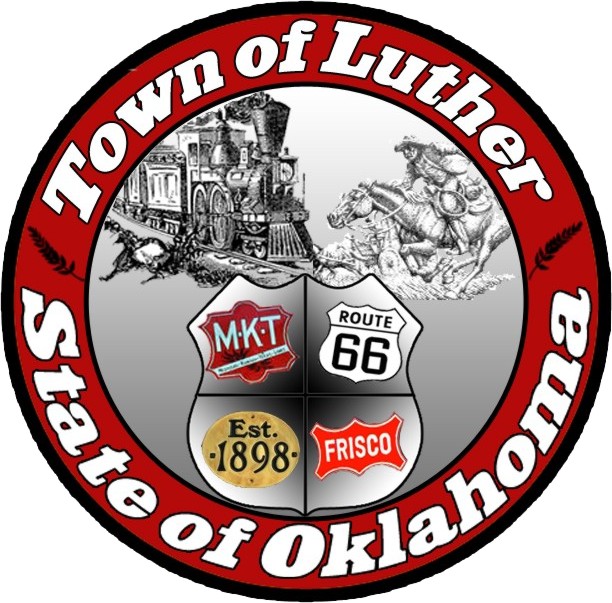 Luther Public Works Authority (L.P.W.A.)Special Meeting Agenda7:00 p.m. on May 31, 2017Town HallMINUTESIn accordance with the Open Meeting Act, Section 311, The Town of Luther, County of Oklahoma, 119 S. Main Street, hereby calls a Special Meeting of the Board of Trustees for the Luther Public Works Authority, for the Town of Luther on Wednesday May 31, 2017 at 7:00: p.m.Meeting Called to Order   Items before the Board:Item 1, Item 2 & Item 3 were not agenda items.Item 4: Motion to go into executive session: J. White … 2nd: T. Langston… Unanimous Yes vote. Item 4 I: Motion to reconvene into regular session: J. White … 2nd: J. Roach… Unanimous Yes vote. Item 4 I: Motion to hire Kevin Nelson as Maintenance Supervisor at $14.00 per hour, effective immediately: J. White … 2nd: P. Cavin… Unanimous Yes vote.Item 5: Motion to adjourn: J. White … 2nd: J. Roach… Unanimous Yes vote.No new business can be brought up during a special meeting.Kim Bourns, Town Clerk/Treasurer*Agenda Posted Wednesday May 31, 2017 at Luther Town Hall, on the website at www.townoflutherok.com and on Facebook at The Town of Luther prior to 6:30 p.m. 